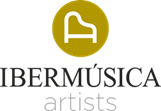 ROMAN SIMOVICViolínEl virtuosismo brillante de Roman Simovic y su musicalidad aparentemente innata, alimentada por una imaginación ilimitada, lo ha llevado por todos los continentes actuando en muchos de los principales escenarios del mundo, incluido el Carnegie Hall, el Bolshoi Hall del Conservatorio Tchaikovsky, el Mariinsky Hall de San Petersburgo, la Grand Opera House en Tel-Aviv, Victoria Hall en Ginebra, Rudolfinum Hall en Praga, Barbican Hall en Londres, Art Center en Seúl, Grieg Hall en Bergen, Rachmaninov Hall en Moscú, por nombrar algunos.Premiado en numerosos concursos internacionales entre los que se encuentran: "Premio Rodolfo Lipizer" (Italia, primer premio y ganador de 12 premios del público), Sion-Valais (Suiza), Concurso de violín Yampolsky (Rusia) y Henryk Wieniawski. Concurso de violín (Polonia), lo que le sitúa entre los violinistas más destacados de su generación.Como solista, ha actuadio con las principales orquestas del mundo: Sinfónica de Londres, Orquesta del Teatro Mariinsky, Teatro Regio Torino, Sinfóncia Nova Scotia (Canadá), Franz Liszt Chamber Orchestra, Camerata Bern, Camerata Salzburg, Orquesta de Cámara CRR (Turquía), Poznan Philharmonia, Prague Philharmonia, North Brabant de Holanda con directores como: Valery Gergiev, Antonio Pappano, Daniel Harding, Gianandrea Noseda, Sir Simon Rattle, Kristian Jarvi, Jiri Belohlavek, Pablo Heras Casado, Nikolai Znaider, Thomas Søndergård, Nuno Coelho, Jaime Martín entre otros.Actúa en  los festivales de Verbier, Noches Blancas de San Petersburgo, Arte Transiberiano de Vadim Repin, Festival de Pascua Valery Gergiev de Moscú, el Festival de Verano de Dubrovnik en Croacia, "Kotor Art" Montenegro, los Festivales BEMUS y NOMUS en Serbia, "Sion Valais" Suiza, Festival Bergen de Noruega, Festival "Moscow Winter" en Rusia, Festival Portogruaro en Italia, Festival de Granada, colaborando con tales artistas de renombre como Leonidas Kavakos, Yuja Wang, Gautier Capuson, Tabea Zimermann, Misha Maisky, Schlomo Mintz, Francois Leleux, Itamar Golan, Simon Trpceski, Janine Jansen, Julian Rachlin, Vadim Repin, Evgeny Kissin, Antoine Tamestit, Antonio Meneses, Nikolai Luganski.Es profesor invitado de violín en la Royal Academy of Music de Londres. Ha realizado clases magistrales en Estados Unidos, Reino Unido, Corea del Sur, Japón, Australia, Italia, Suecia, Suiza, Serbia, Montenegro, Israel, así como en el Festival Verbier, donde actúa frecuentemente como solista con orquesta, como músico de cámara. y recitalista.Ha realizado numerosas grabaciones discográficas. Las más notables son dos CDs dirigiendo la orquesta de cuerdas de la Sinfónica de Londres para el sello LSO y los conciertos de Tchaikovsky y Glazunov con Gergiev junto a la orquesta del Mariinsky para el sello Mariinsky, así como un CD de caprichos Paganini completos para violín solo. Sus últimas grabaciones has sido dos Cd con las 6 sonatas para violín solo de Eugene Ysaye y los conciertos de Miklos Rosza y Bela Bartok con Sir Simon Rattle y Kevin John Edusei dirigiendo la Sinfónica de Londres.Roman Simovic es concertino de la Orquesta Sinfónica de Londres desde 2010. Toca un violín Antonio Stradivari de 1709 que le fue cedido generosamente por Jonathan Molds, presidente de Bank of America.Prohibida su edición. Temporada 2023/2024.